     EVALUACIÓN FORMATIVA DE 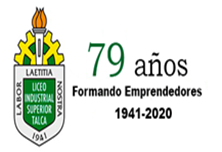                       INSTALACIÓN DE ALCANTARILLADONOMBRE:                                                                     CURSO: 3°GNOMBRE PROF : Samuel Muñoz C.CORREO: smcsanitarias@gmail.comOBJETIVO: Evaluar el conocimiento sobre redes de alcantarillado unifamiliaresINSTRUCCIONES: La prueba consta de 30 puntos  en total, para obtener logrado deberá obtener como mínimo 18 puntos. Conteste las siguientes preguntas de desarrollo  (5 pts c/u):¿Qué entiende por red de evacuación?R:¿Qué son las aguas pluviales?R:Explique con sus palabras ¿cómo funciona una red de alcantarillado?R:Es recomendable reciclar las aguas pluviales ¿por qué?R:¿Cuál es la diferencia entre aguas pluviales y aguas residuales?R:¿Cuál es el material más usado en redes de alcantarillado unifamiliares y diga su definición?R: